			    T.C. EGE ÜNİVERSİTESİ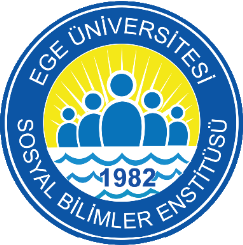 SOSYAL BİLİMLER ENSTİTÜSÜ2013-2014 AKADEMİK YILIİKİNCİ ÖĞRETİM ve UZAKTAN ÖĞRETİM TEZSİZ YÜKSEK LİSANS PROGRAMLARI KONTENJANLARIPSİKOLOJİ ANABİLİM DALIPSİKOLOJİ ANABİLİM DALIAile DanışmanlığıAile DanışmanlığıII.öğretim tezsiz yüksek lisansII.öğretim tezsiz yüksek lisansTCYabancı Uyruklu30-Özel KoşullarÖzel KoşullarPsikoloji, Psikolojik Danışmanlık ve Rehberlik, Sosyal Hizmetler ve Sosyoloji bölümleri mezunları ile Tıp Fakültesi ve Hemşirelik lisans mezunları başvuruda bulunabileceklerdir.Psikoloji, Psikolojik Danışmanlık ve Rehberlik, Sosyal Hizmetler ve Sosyoloji bölümleri mezunları ile Tıp Fakültesi ve Hemşirelik lisans mezunları başvuruda bulunabileceklerdir.Sosyal Bilimlerde İnsan ÇalışmalarıSosyal Bilimlerde İnsan ÇalışmalarıII.öğretim tezsiz yüksek lisansII.öğretim tezsiz yüksek lisansTCYabancı Uyruklu30-Özel KoşullarÖzel KoşullarPrograma lisans mezunları başvurabileceklerdir.Programa lisans mezunları başvurabileceklerdir.GAZETECİLİK ANABİLİM DALIGAZETECİLİK ANABİLİM DALIGazetecilik Gazetecilik II.öğretim tezsiz yüksek lisansII.öğretim tezsiz yüksek lisansTCYabancı Uyruklu20Özel KoşullarÖzel KoşullarProgramın açılması için alt sınır 20 kişidir. Başvuranların sayısının fazla olması durumunda birden fazla sınıf açılacaktır. Lisans mezunları başvurabileceklerdir.Programın açılması için alt sınır 20 kişidir. Başvuranların sayısının fazla olması durumunda birden fazla sınıf açılacaktır. Lisans mezunları başvurabileceklerdir.REKLAMCILIK ANABİLİM DALIREKLAMCILIK ANABİLİM DALIYaratıcı Yazarlık ve Uygulama Yaratıcı Yazarlık ve Uygulama II.öğretim tezsiz yüksek lisansII.öğretim tezsiz yüksek lisansTCYabancı Uyruklu20-Özel KoşullarÖzel KoşullarPrograma lisans mezunları başvurabileceklerdir.Programa lisans mezunları başvurabileceklerdir.HALKLA İLİŞKİLER VE TANITIM ANABİLİM DALIHALKLA İLİŞKİLER VE TANITIM ANABİLİM DALIİletişim Stratejileri ve Halkla İlişkilerİletişim Stratejileri ve Halkla İlişkilerII.öğretim tezsiz yüksek lisansII.öğretim tezsiz yüksek lisansTCYabancı Uyruklu20-Özel KoşullarÖzel KoşullarProgram açılabilmesi için alt sınır 20 kişidir. Başvuranların sayısının fazla olması halinde birden fazla sınıf açılacaktır. Lisans mezunları başvurabileceklerdir.Program açılabilmesi için alt sınır 20 kişidir. Başvuranların sayısının fazla olması halinde birden fazla sınıf açılacaktır. Lisans mezunları başvurabileceklerdir.RADYO TELEVİZYON VE SİNEMA ANABİLİM DALIRADYO TELEVİZYON VE SİNEMA ANABİLİM DALISinema Sinema II.öğretim tezsiz yüksek lisansII.öğretim tezsiz yüksek lisansTCYabancı Uyruklu205Özel KoşullarÖzel KoşullarProgram açılabilmesi için alt sınır 20 kişidir. Başvuranların sayısının fazla olması halinde birden fazla sınıf açılacaktır. Lisans mezunları başvurabileceklerdir.Program açılabilmesi için alt sınır 20 kişidir. Başvuranların sayısının fazla olması halinde birden fazla sınıf açılacaktır. Lisans mezunları başvurabileceklerdir.RADYO TELEVİZYON VE SİNEMA ANABİLİM DALIRADYO TELEVİZYON VE SİNEMA ANABİLİM DALIMedya ÇalışmalarıMedya ÇalışmalarıII.öğretim tezsiz yüksek lisansII.öğretim tezsiz yüksek lisansTCYabancı Uyruklu205Özel KoşullarÖzel KoşullarProgram açılabilmesi için alt sınır 20 kişidir. Başvuranların sayısının fazla olması halinde birden fazla sınıf açılacaktır. Lisans mezunları başvurabileceklerdir.Program açılabilmesi için alt sınır 20 kişidir. Başvuranların sayısının fazla olması halinde birden fazla sınıf açılacaktır. Lisans mezunları başvurabileceklerdir.EĞİTİM BİLİMLERİ ANABİLİM DALIEĞİTİM BİLİMLERİ ANABİLİM DALIRehberlik ve Psikolojik DanışmanlıkRehberlik ve Psikolojik DanışmanlıkII.öğretim tezsiz yüksek lisansII.öğretim tezsiz yüksek lisansTCYabancı Uyruklu30-Özel KoşullarÖzel KoşullarEğitimde Psikolojik Hizmetler, Rehberlik ve Psikolojik Danışmanlık, Psikolojik Danışma ve Rehberlik ve Psikoloji lisans programlarının herhangi birinden mezun olmak.Eğitimde Psikolojik Hizmetler, Rehberlik ve Psikolojik Danışmanlık, Psikolojik Danışma ve Rehberlik ve Psikoloji lisans programlarının herhangi birinden mezun olmak.Eğitim Yönetimi, Teftişi, Planlaması ve Ekonomisi Eğitim Yönetimi, Teftişi, Planlaması ve Ekonomisi İkinci öğretim tezsiz y.lisansİkinci öğretim tezsiz y.lisansTCYabancı Uyruklu60-Özel KoşullarÖzel KoşullarEğitim Fakültesi mezunu ya da öğretmenlik formasyonu almış herhangi bir 4 yıllık lisans programı mezunları başvurabilirler. Eğitim Fakültesi mezunu ya da öğretmenlik formasyonu almış herhangi bir 4 yıllık lisans programı mezunları başvurabilirler. İŞLETME ANABİLİM DALIİŞLETME ANABİLİM DALIİnsan Kaynakları Yönetimi ve Yönetim Geliştirmeİnsan Kaynakları Yönetimi ve Yönetim GeliştirmeII.öğretim tezsiz yüksek lisansII.öğretim tezsiz yüksek lisansTCYabancı Uyruklu75-Özel KoşullarÖzel KoşullarProgramın açılmasında üst sınır 75 kişidir. Başvuranların sayısının fazla olması halinde birden fazla sınıf açılabilecektir. Programa 4 yıllık lisans eğitiminden mezun olanlar ile Harp Okulu ve Polis Akademisi mezunları başvurabileceklerdir.Programın açılmasında üst sınır 75 kişidir. Başvuranların sayısının fazla olması halinde birden fazla sınıf açılabilecektir. Programa 4 yıllık lisans eğitiminden mezun olanlar ile Harp Okulu ve Polis Akademisi mezunları başvurabileceklerdir.İşletmeİşletmeİkinci öğretim tezsiz yüksek lisansİkinci öğretim tezsiz yüksek lisansTCYabancı Uyruklu75-Özel KoşullarÖzel KoşullarProgramın açılmasında üst sınır 75 kişidir. Başvuranların sayısının fazla olması halinde birden fazla sınıf açılabilecektir. Programa 4 yıllık lisans eğitiminden mezun olanlar ile Harp Okulu ve Polis Akademisi mezunları başvurabileceklerdir.Programın açılmasında üst sınır 75 kişidir. Başvuranların sayısının fazla olması halinde birden fazla sınıf açılabilecektir. Programa 4 yıllık lisans eğitiminden mezun olanlar ile Harp Okulu ve Polis Akademisi mezunları başvurabileceklerdir.İşletme Uzaktan Öğretim Tezsiz E-Yüksek Lisansİşletme Uzaktan Öğretim Tezsiz E-Yüksek LisansUzaktan öğretim tezsiz e-yüksek lisansUzaktan öğretim tezsiz e-yüksek lisansTCYabancı Uyruklu50-Özel KoşullarÖzel KoşullarYönetmelik hükümlerine göre her programa 50 kişilik kontenjan verilecektir. 50 kişilik kontenjan dahilinde dersler 25’er kişilik 2 ayrı sanal sınıf şeklinde yapılacaktır. Programa 4 yıllık lisans eğitiminden mezun olanlar ile Harp Okulu ve Polis Akademisi mezunları başvurabileceklerdir. Yönetmelik hükümlerine göre her programa 50 kişilik kontenjan verilecektir. 50 kişilik kontenjan dahilinde dersler 25’er kişilik 2 ayrı sanal sınıf şeklinde yapılacaktır. Programa 4 yıllık lisans eğitiminden mezun olanlar ile Harp Okulu ve Polis Akademisi mezunları başvurabileceklerdir. İşletme Uzaktan Öğretim Lojistik Yönetimi İşletme Uzaktan Öğretim Lojistik Yönetimi Uzaktan öğretim tezsiz e-yüksek lisansUzaktan öğretim tezsiz e-yüksek lisansTCYabancı Uyruklu50-Özel KoşullarÖzel KoşullarYönetmelik hükümlerine göre her programa 50 kişilik kontenjan verilecektir. 50 kişilik kontenjan dahilinde dersler 25’er kişilik 2 ayrı sanal sınıf şeklinde yapılacaktır. Programa 4 yıllık lisans eğitiminden mezun olanlar ile Harp Okulu ve Polis Akademisi mezunları başvurabileceklerdir. Yönetmelik hükümlerine göre her programa 50 kişilik kontenjan verilecektir. 50 kişilik kontenjan dahilinde dersler 25’er kişilik 2 ayrı sanal sınıf şeklinde yapılacaktır. Programa 4 yıllık lisans eğitiminden mezun olanlar ile Harp Okulu ve Polis Akademisi mezunları başvurabileceklerdir. İKTİSAT ANABİLİM DALIİKTİSAT ANABİLİM DALIPara BankaPara BankaII.öğretim tezsiz yüksek lisansII.öğretim tezsiz yüksek lisansTCYabancı Uyruklu75-Özel KoşullarÖzel KoşullarBaşvuranların sayısının fazla olması halinde birden fazla sınıf açılabilecektir. Programa 4 yıllık lisans eğitiminden mezun olanlar ile Harp Akademisi ve Polis Akademisi mezunları başvurabileceklerdir. Başvuranların sayısının fazla olması halinde birden fazla sınıf açılabilecektir. Programa 4 yıllık lisans eğitiminden mezun olanlar ile Harp Akademisi ve Polis Akademisi mezunları başvurabileceklerdir. Uzaktan Öğretim İktisat Tezsiz E-Yüksek LisansUzaktan Öğretim İktisat Tezsiz E-Yüksek LisansUzaktan öğretim tezsiz yüksek lisansUzaktan öğretim tezsiz yüksek lisansTCYabancı Uyruklu50-Özel KoşullarÖzel KoşullarYönetmelik hükümlerine göre her programa 50 kişilik kontenjan verilecektir. 50 kişilik kontenjan dahilinde dersler 25’er kişilik 2 ayrı sanal sınıf şeklinde yapılacaktır. Programa 4 yıllık lisans eğitiminden mezun olanlar ile Harp Akademisi ve Polis Akademisi mezunları başvurabileceklerdir.Yönetmelik hükümlerine göre her programa 50 kişilik kontenjan verilecektir. 50 kişilik kontenjan dahilinde dersler 25’er kişilik 2 ayrı sanal sınıf şeklinde yapılacaktır. Programa 4 yıllık lisans eğitiminden mezun olanlar ile Harp Akademisi ve Polis Akademisi mezunları başvurabileceklerdir.ULUSLARARASI İLİŞKİLER ANABİLİM DALIULUSLARARASI İLİŞKİLER ANABİLİM DALIBölgesel İlişkiler: Avrupa Birliği-Akdeniz ÇalışmalarıBölgesel İlişkiler: Avrupa Birliği-Akdeniz ÇalışmalarıII.öğretim tezsiz yüksek lisansII.öğretim tezsiz yüksek lisansTCYabancı Uyruklu751Özel KoşullarÖzel KoşullarProgramın açılmasında üst sınır 75 kişidir. Başvuranların sayısının fazla olması halinde birden fazla sınıf açılabilecektir. Programa 4 yıllık lisans eğitiminden mezun olanlar ile Harp Okulu, Harp Akademisi ve Polis Akademisi mezunları başvurabileceklerdir.Programın açılmasında üst sınır 75 kişidir. Başvuranların sayısının fazla olması halinde birden fazla sınıf açılabilecektir. Programa 4 yıllık lisans eğitiminden mezun olanlar ile Harp Okulu, Harp Akademisi ve Polis Akademisi mezunları başvurabileceklerdir.